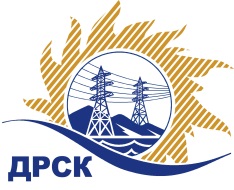 Акционерное Общество«Дальневосточная распределительная сетевая  компания»Протокол заседания Закупочной комиссии по вскрытию поступивших конвертовг. БлаговещенскСпособ и предмет закупки: открытый запрос предложений  на право заключения Договора на выполнение работ «Реконструкция ВЛ 35 кВ Томмот – Алексеевск и ВЛ 35 кВ Томмот – Н.Якокитская, в том числе ПИР (ОАО «Золото Селигдара»)», закупка 298 р. 2.2.1 ГКПЗ 2017.ПРИСУТСТВОВАЛИ:  члены  постоянно действующей Закупочной комиссии 2 уровня АО «ДРСК» Информация о результатах вскрытия конвертов:В адрес Организатора закупки поступили 2 (две) Заявки  на участие в закупке, конверты с которыми были размещены в электронном виде на Торговой площадке Системы www.b2b-energo.ruВскрытие конвертов было осуществлено в электронном сейфе Организатора закупки на Торговой площадке Системы www.b2b-energo.ru. автоматически.Дата и время начала процедуры вскрытия конвертов с заявками участников: 11:00 (время местное) 27.12.2016 г. Место проведения процедуры вскрытия конвертов с заявками участников: Торговая площадка Системы www.b2b-energo.ruВ конвертах обнаружены заявки следующих участников:Ответственный секретарь Закупочной комиссии 2 уровня АО «ДРСК»	М.Г. ЕлисееваИсп. Т.В. Коротаева(4162) 397-205№ 61/УТПиР-В«27» декабря 2016№п/пНаименование Участника закупки и его адресЦена заявки на участие в закупке1АО «ВСЭСС» (Россия, г. Хабаровск, ул. Тихоокеанская, 165, 680042)Заявка, подана 26.12.2016 в 01:52
13 430 000,00 руб. без учета НДС 15 847 400,00 руб. с учетом НДС 2ООО "Сельэлектрострой" (679015, Россия, Еврейская автономная обл., г. Биробиджан, ул. Советская, д. 127 В)Заявка, подана 26.12.2016 в 01:28
13 433 755,00 руб. без учета НДС 15 851 830,90 руб. с учетом НДС 